Самостоятельная работа.Карточка № 12 sin (2x-) = 1;3 sin x + sin x cos x = 0;sin2 x – 2 sin x cos x – 3 cos2 x = 0;sin2 x – 3 sin x - 4 = 0;sin x – sin 7x = 0.Карточка № 2cos (3x - ) = - ;2sin2 x + 7 cos + 2 = 0;3 sin x – sin 2x = 0;sin2 x + 2 sin x cos x – 15 cos2 x=0;2 cos2 x + cos х = 0.Карточка № 32 sin x - 2 sin2 x=0;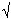 3 sin x + 4 cos x = 0;2sin2 2x – 11 sin 2x – 6 = 0;tg( - ) = ;cos 4x + cos 6x = 0.Карточка № 4sin (2x + ) - =0;2 ctg x – 3 tg x + 5 = 0;3 sin x + 4 sin x cos x = 0;2cos2 x + 3sin x cos x – 2 sin2 x = 0;cos 3х + cos 5x = 0.Критерии оценки самостоятельной работы (слайд № 11)Оценка «5» ставиться, если правильно решено 5 уравнений;Оценка «4» - правильно решено 4 уравнения;Оценка «3» - правильно решено 3 уравнения;Оценка «2» - решено менее 3 уравнений.Ответы к самостоятельной работеКарточка № 1Карточка № 2Карточка №3Карточка № 4(-1)n ++,  nЄΖ,++, πn, nЄΖ,πn, nЄΖ,(-1)n, nЄΖ,πn, nЄΖ,+ 2πn, nЄΖ,- arctg+πn, nЄΖ,arctg 2 + πn, nЄΖ,-arctg + πn, nЄΖ,+ π, n, πnЄΖ,- arctg 3+πn, nЄΖ,πn, nЄΖ,(-1)n+,nЄΖ,πn, nЄΖ,±arccos(-) +2πn, nЄΖ,- + 2πn, nЄΖ,arctg 3 + πn, nЄΖ,- arctg 5+πn, nЄΖ,+3 πn, nЄΖ,arctg 2+ πn, nЄΖ,-arctg+ πn, nЄΖ,, πn, nЄΖ,+, πn, nЄΖ.+ πn, nЄΖ,+ 2 πn, nЄΖ., nЄΖ,+ πn, nЄΖ.πn, nЄΖ,, nЄΖ,